Handlingsplan – ETU efterår 2021 - HHXIndikatorsvaret på: ”Jeg er glad for at gå i skole” er 4,1 mod 3,9 i 2020.Der er 276 ud af 309 elever, der har besvaret undersøgelsen 89,3%Områder, hvor over 25 % er delvis/helt uenige/negative (tal i parentes er sidste skoleår):HHX teams sætter fokus på følgende:Læringsmiljø:32% (37%) oplever manglende indflydelse på undervisningen37% (33%) oplever elevernes ideer ikke bliver brugt i undervisningen53 (50%) oplever at lærerne ikke koordinerer tidspunkter for afleveringsopgaver Pres og bekymringer:
36% (29%) oplever at de tit eller meget tit føler sig presset i skole51% (36%) føler at de tit eller meget tit føler sig presset pga. lektier49% (49%) føler at de tit eller meget tit føler sig presset pga. karakterer46% (53%) oplever at de tit eller meget tit føler sig presset pga. egne kravUdarbejdet af: arbejdsmiljøudvalget ved mødet xx.xx.xxxx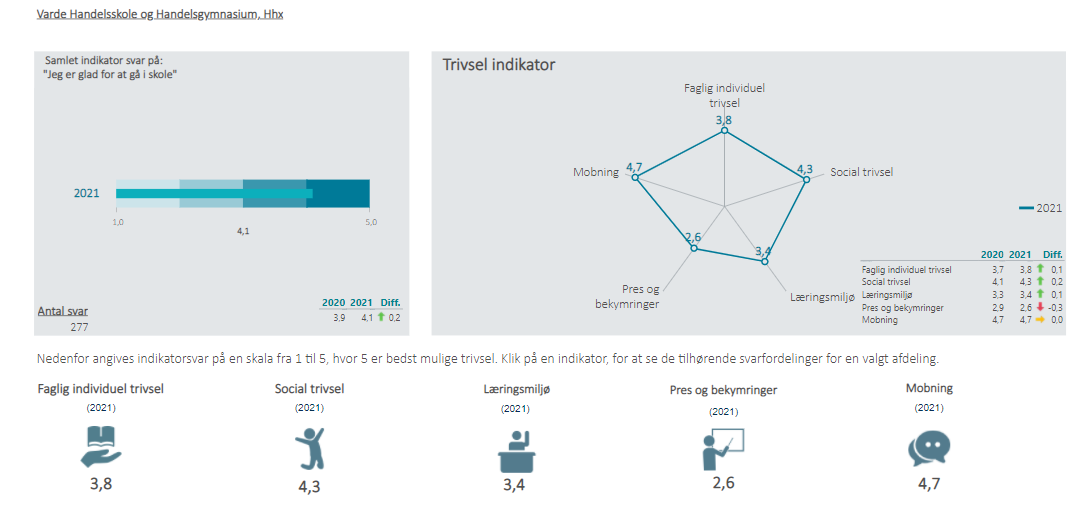 Skala 1-5Hvor 5 er bedst mulige trivselTotalHHX2021-22TotalHHX2020-21TotalHHX2019-20Total HHX 2018-19Landsgennemsnitalle gymnasiale udd.2020-21Faglig individuel trivsel3,83,73,63,93,8Læringsmiljø3,43,33,23,43,6Mobning4,74,84,84,84,7Pres og bekymringer2,62,82,82,82,7Social trivsel4,34,24,14,24,1ProblembeskrivelseLøsningsforslagBehov for rådgivningØkonomiSkal løses inden (dato)Hvor er viKontrol af løsning (dato)AnsvarligSe nedenforTeams sætter fokus på problemfelter jf. nedenforLedelse og elevråd sætter fokus på problemfelter jf. nedenforTeams og ledelse/elevråd bedes arbejde med nedenstående punkter, hvor over 25 % er helt eller delvis uenige/negativeKopi af referat til arbejdsmiljø udvalget, hvor punkterne har været behandletLærerteamsLedelse/elevråd